January 14, 2020To come home: February calendarInvitation to Happy HourJoe Corbi informationJoe Corbi letter (electronically) Pajama Bingo flyer Book Fair volunteer sign up (electronically) Intent to Return _____________________________________________________________Silent Auction Info....
February 7, 2020 is HSA’s annual silent Auction and Happy Hour.  This is a super fun adult night for parents, friends and teachers.   This year’s theme is Roaring to the 20s.
In order to have this event be a big success we need donations.   We have sent out many letters asking for donations from businesses.  As we wait, you can help us with donations as well.  Here is the breakdown of hours for donating bottles: 
wine is 1 hour per bottle, half pint of liquor 1 hour per bottle, 8 minis of liquor 1 hour per 8, fifth of liquor 2 hours per bottle.
You also can donate items for baskets, make a basket or just send in money and we can make the basket.  All donations go 100% to your profit.   
If you would like to help and be on the committee there will be a meeting Wednesday January 15th at 7:30 at Silks in Canton.   If you are interested and are going to attend please email hsahappytohelp@yahoo.com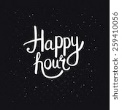 Super Bowl Square "FUN"raiser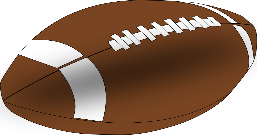 Join in on the Super Bowl Fun! 31 squares remaining on this grid. We will add grids if needed. There are 4 chances to win a cash prize. The score after the 1st, 2nd, & 3rd quarter will win $100/quarter and final score will receive $200. Prize value is based on all squares being claimed if all squares are not claimed then prizes are 10% for 1st, 2nd, & 3rd quarters and 20% for final score. Use the following link to get your squares - https://superbowlsquares.org/CasimirSuperbowl1Soccer Shots: Soccer Shots for Kindergarten will be held tomorrow after school. Students in Grade 1 will already be in gym uniforms. Kindergarten students in Soccer Shots may wear gym uniforms on Wednesdays during Soccer Shot season. 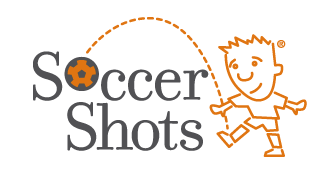 Reminder; 12 noon dismissal on Friday, January 17th 	       After care until 5 p.m.No School on Monday, January 20th, Martin Luther King Day A Look ahead: Keep a look out for invitations to the following events.These socials are for grandparents and special friends.Monday, January 27thGrand Friends Day Pre-k 4 9:30- 10:30Grand Friends Day Middle School 1:45- 2:45Tuesday, January 28th Grand Friends Day Pre-k 3 9:30- 10:30Grand Friends Day Kindergarten 1:45- 2:45Wednesday January 29thGrand Friends Day -Grades 1 and 2 -1:45- 2:45Thursday, January 30th Grand Friends Day – Grades 3, 4, 5, 1:45- 2:45 No Play practice this Friday or Monday. 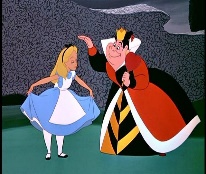 Moving-Up to Pre-K4, Kindergarten and Middle SchoolParents of children in grades Pre-K3, Pre-K 4 and 5th grade...we know you have lots of questions about next year!  Please register to attend an Informational Session on February 5th at 5:30 pm.Go to https://www.stcasimirschool.us/resources/february-5th-informational-sessions to register by January 31st.  These sessions will be hosted by the teachers in Pre-K4, Kindergarten and Middle School.